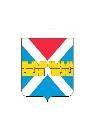 АДМИНИСТРАЦИЯ  КРЫМСКОГО  ГОРОДСКОГО  ПОСЕЛЕНИЯ КРЫМСКОГО РАЙОНАРАСПОРЯЖЕНИЕ  от 29.12.2023 	       № 179-ргород КрымскОб утверждении состава конкурсной комиссии по отбору некоммерческих и общественных организаций для предоставления субсидий из бюджета Крымского городского поселения Крымского районаВ соответствии с пунктом 3.2 постановления администрации Крымского городского поселения Крымского района от 10 ноября 2023 г. № 1330                     «Об утверждении Порядка предоставления субсидий из бюджета Крымского городского поселения Крымского района на финансовую поддержку социально ориентированных некоммерческих и общественных организаций»:1. Утвердить состав конкурсной комиссии по отбору некоммерческих и общественных организаций для предоставления субсидий из бюджета Крымского городского поселения Крымского района (приложение).2. Организационному отделу администрации Крымского городского поселения Крымского района (Завгородняя Е.Н.) разместить настоящее распоряжение на официальном сайте администрации Крымского городского поселения Крымского района в сети Интернет.3. Контроль за выполнением настоящего распоряжения возложить                    на заместителей главы Крымского городского поселения Крымского района Забарину М.А., Смирнова А.А.4. Распоряжение вступает в силу со дня его подписания.Глава Крымского городскогопоселения Крымского района					           Я.Г. Будагов